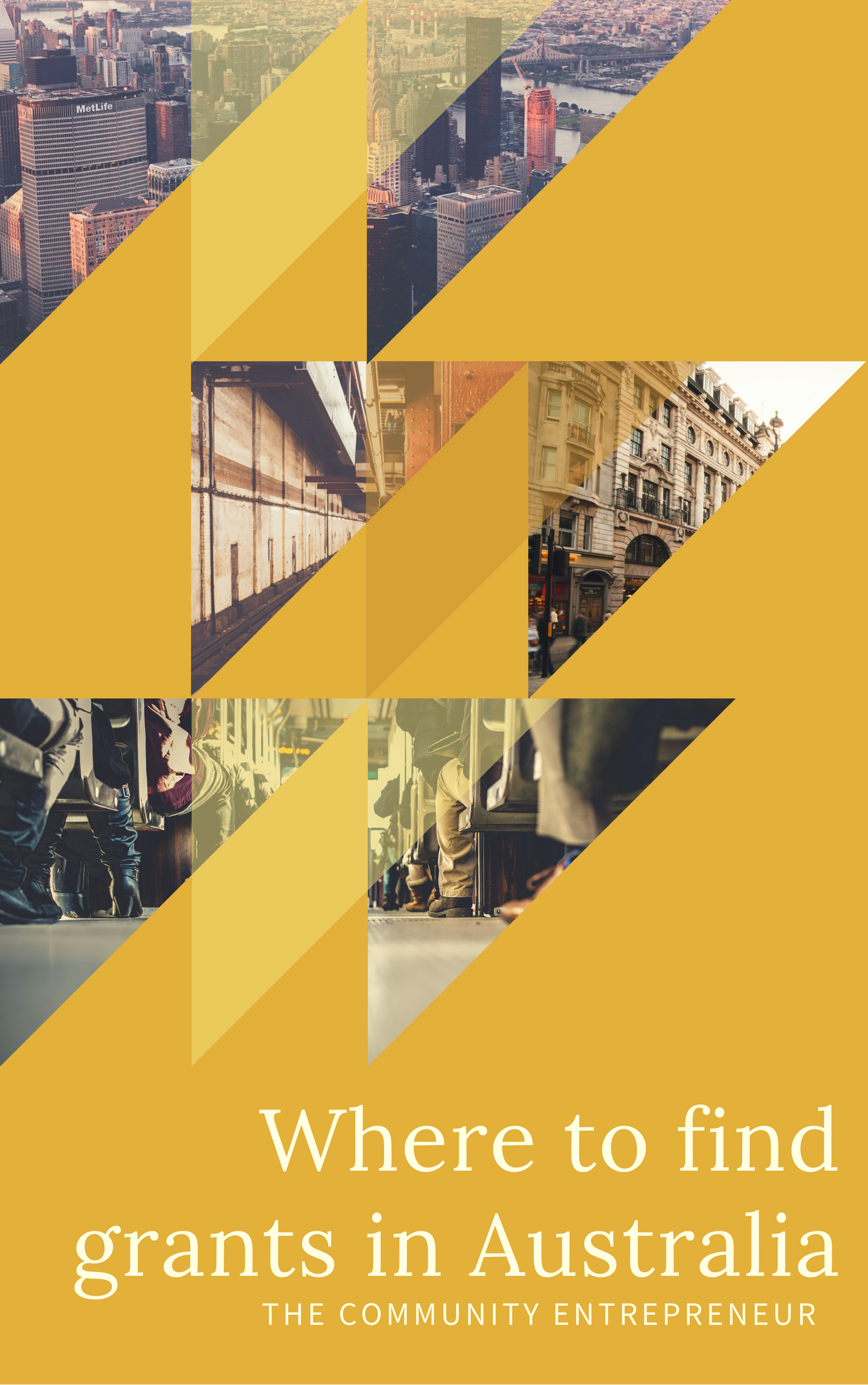 Welcome to the World of GrantsA whistle-stop tour of what’s available and where to lookWondered if there’s a grant out there for you and where to start?Did you know there are at least ten different ways to source funding for your idea or project?Where to find grants in AustraliaThere are a number of ways that you can find a grant.  In Australia, these are:Federal GrantsGrant Finder lists grants available across Australia including by State.  These generally lead to economic outcomes, increased productivity and engagement in civil lifeGrant Finder - http://www.business.gov.au/assistanceDept of Social Services Community Grants Hub https://www.communitygrants.gov.au/State GrantsEach State has its own priorities.  Some grants may also appear similar to federal grant alternatives but with a local flavourGrants Victoria	 - http://www.vic.gov.au/grants.html ACT Government Grants - http://www.grants.act.gov.au NSW – See Federal plus:
http://www.aph.gov.au/About_Parliament/Parliamentary_Departments/Parliamentary_Library/pubs/rp/rp1516/Quick_Guides/ComGrants#_State_Government_GrantsNorthern Territory Government - https://nt.gov.au/community/community-grants-and-volunteers/grants-directoryQueensland Grants - https://www.qld.gov.au/community/community-organisations-volunteering/funding-grants-resources/Tasmania Grants - http://www.dpac.tas.gov.au/divisions/csr/grants_and_community_engagement https://www.business.tas.gov.au/finances-tax-and-insurance/seeking-finance-and-funding/applying-for-grantsWestern Australia - http://grantsdirectory.dlg.wa.gov.au South Australia - https://www.sa.gov.au/topics/employment-money-taxes/financial-support/grants Local Government GrantsDon’t forget to look up your local government website – especially for community building and local business grants.Sector specific grantseg arts, coast guard, tourism, multicultural etc.Carry out a web search specifically for the industry you are involved in.Philanthropic trusts and foundationsIf you have Deductible Gift Recipient (DGR) status, philanthropics are generally humanitarian in nature, providing funding for the better goodPro Bono Australia - http://probonoaustralia.com.au Ross Trust - http://rosstrust.org.au/resources/resources/ Venture Capital/Business AngelsPrivate sector investment with the skills you need if you are an early stage start-up company with high potential growthBusiness Angels - http://businessangels.com.au Angel Investment - https://www.australianinvestmentnetwork.com Crowd FundingSource pledges of support via the internet for your worthy cause or new business ideaKickstarter Australia - https://www.kickstarter.com Go Fund Me - https://www.gofundme.com/ FundraisingTeamMates Australasia - http://teammatesaustralasia.com.au Ready to get started?  There are paid subscription sites that will alert you to up and coming grant opportunities.  Listed below are other sites that you can access for free:Other sourcesBusiness - http://business.grantguru.com.au Community - http://community.grantready.com.au Government/Territories/NFP’s - http://www.aph.gov.au/About_Parliament/Parliamentary_Departments/Parliamentary_Library/pubs/rp/rp1516/Quick_Guides/ComGrants#_State_Government_GrantsFound something you’re interested in?Contact us and we’ll:Write the grant application for you, orProvide feedback to help get your application over the line, orTrain you to write your own applications, orCoach you to become a grant writing successCal us today on 03 9005 5889, or email us your ideas to support@getthatgrant.com.Rule of thumb - What can be funded?When it comes to the public purse,  grants are the financial instrument to assist in achieving government policy outcomes.  Therefore, the primary interest is with the funding body.  If the benefits of your business or activity fall into any of the categories below, then read on.  If not, then look in a different direction:Economic (jobs, innovation, growth)Social (disadvantage, participation, multicultural)Cultural (arts, sport, screen and TV)Environmental (sustainability, agriculture)Health and welfare (research, health, welfare)Education (pre-school, primary-tertiary, disengaged youth, skills and training)BusinessesFor business, the impetus is on growing future markets.  Current policy supports innovation and science, supporting entrepreneurs to develop and expand into new markets both in Australia and overseas.  If you have a business that is poised to grow, will expand into more new jobs or even bringing new ideas to market, then there is likely to be a grant for you; not just grants – tax breaks as well.For the small business start-up that doesn’t have high economic aspirations, the funding is generally with a government approved mentor.  There are exceptions to this though, especially in areas of severe economic downturn.  Alternatively, the banks have good loan schemes to assist small business growth.Not-for-profitThe not-for-profit relies heavily on grants.  Most grant recipients must be incorporated although some unincorporated groups can apply under the auspice of an incorporated organization.  NFPs operate under all of the categories listed above.If you are a business service that is ineligible to apply for a government grant, you may wish to consider offering your services to add value to NFPs who can include your service as part of their application (as long as it is directly related to the project being applied for).Some NFPs, many working with the most disadvantaged in the community, but there are a range of that are eligible for Deductible Gift Recipient (DGR) status.  This opens-up further opportunities for funding from philanthropic trusts. others (https://www.ato.gov.au/Non-profit/Getting-started/Endorsement/Deductible-gift-recipient-(DGR)-endorsement/Types-of-DGRs/)IndividualsThere are not as many grant opportunities for individuals, although there are exceptions such as artists or travel grants.What kinds of grants are available?Grants come in many forms including:EquipmentTravelCapital/infrastructureSocial capital/community developmentBusiness innovation, jobs and growthExportsResearchCapacity building/organizational supportTax incentives (R&D)Five mistakes to look out forWhen you are putting together a funding application, here are five mistakes to avoid:Grants are not a license to print money – they are an investment for all parties, so convince the funder their money is in safe handsDon’t assume the funder knows about you, your organization and your cause – feed them facts and evidence of need/resultsDon’t try to write about everything – answer the questionsDon’t try to fit your idea around a grant that doesn’t fitDon’t become grant dependent – this leads to long term disaster on many levelsSome Frequently Asked Questions (FAQ’s)What is a grant?When an organisation (government, philanthropic) wants to achieve a policy or a mission outcome, it uses funding to invest in projects that contribute to the outcomes it is looking for.  For example, a government body may have a policy agenda to decrease the carbon footprint by energy efficiencies.  It will put out grant opportunities for businesses and/or community organisations to come up with and deliver initiatives to make it happen.  It depends on the government of the day what the priorities are – as well as the level of government.

For example up to 2012, the federal government of the time had a strong focus on climate change and energy efficiency.  They invested in projects via grants into the hundreds of thousands of dollars.  Today, the major focus is growing the economy through innovation and jobs.

A philanthropic organisation may want to relieve the impacts of family violence, or break the cycle of disadvantage by increasing education opportunities through special projects for young people aged up to 8 years of age.  Again they will use funding to invest in projects that help them achieve these outcomes.It what you want to do doesn’t match what the funder is wanting to achieve, then don’t apply.
What do you need to have in place before you apply?Need for funding – can the project be funded any other way?  What is the evidence that there is a need that matches the requirements of the grant/funder?
Incorporated association or business.  Unincorporated groups can be auspiced for some grants.  Make sure you’ve got your ABN close by and be familiar with your Purpose, Vision and Goals
IF you have a strategic or business plan, it helps to focus you on what grants are relevant to achieve your goals and can be used to show the funder how you are aligned with their objectives.
Insurances – usually minimum $10m public liability plus professional indemnity/relevant insurances.Ability to manage the project or activity if funded.  Usually a funder will want to know about the management and technical teams and how you are going to monitor the project.
Somebody who understands grants.Where do you look/keep informed?Refer to “Welcome to the World of Grants” for free, online grants search directoriesIdentify funderGet on newslettersGo to briefingsLook at previously funded applicationsRead the guidelinesWhat do you need to get started?An identified needGuidelines – eligibility, what can be fundedApplication formBudgetTimeline -to get everything in place / support before the deadline
Somebody who can organise what information is required and by when eg data, quotes, letters of support, partner letters of intent
Somebody who can answer the questions
Attend grant writing workshops
The next stepReady to get started?Call Pat or Karen on 03 9005 5889 or email us on support@thecommunityentrepeneur.com10 Ways to Source Funding Government1 Federal2 State3 Local Council4 Sector specific (can be Federal and Government levels eg arts, community broadcasting, multicultural, coastguard)Philanthropy5 Corporate6 Private Trusts/Community FoundationsInvestment7 Venture CapitalPledges/support8 Crowd Funding9 FundraisingLoans10 Bank loansWant to go to the next level?The Grant Writing Coaching School Coaching ProgramThis coaching program is for you if you are serious about grant writing.  We will work with you to hone your skills, not just to write grants, but also to think strategically about packaging grants to achieve organizational goals.  IF you’re a freelance grant writer, the coaching program will help you to move into the space of an agent of change, assisting clients and helping them to grow.